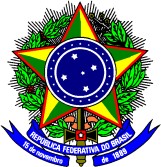 SERVIÇO PÚBLICO FEDERALMINISTÉRIO DA EDUCAÇÃOCENTRO FEDERAL DE EDUCAÇÃO TECNOLÓGICA DE MINAS GERAISRequerimentoAntecipação da distribuição de pontos do 4º bimestre do ano letivo 2020 para os alunos da 3ª série dos cursos da EPTNM, aprovados para ingresso em cursos de graduação.(Resolução CEPE-04/21, de 22 de fevereiro de 2021)DECLARO estar ciente e de acordo com as normas e condições da Resolução CEPE-04/21, de 22 de fevereiro de 2021 (alterada pela Resolução CEPE-07/21, de 23 de fevereiro de 2021).______________________________, ______de ________________________de 2021.Dados do DiscenteDados do DiscenteDados do DiscenteNome:                        Nome:                        Nome:                        Matrícula: Câmpus: Curso: Telefone:Telefone:E-mail:No caso de discente menor de idade, preencher os campos abaixo:No caso de discente menor de idade, preencher os campos abaixo:No caso de discente menor de idade, preencher os campos abaixo:Nome do responsável:Nome do responsável:Nome do responsável: Pai     Mãe     Outro: ___________________ Pai     Mãe     Outro: ___________________ Pai     Mãe     Outro: ___________________Telefone:Telefone:E-mail:Instituição de Ensino Superior na qual obteve aprovação para ingresso:Instituição de Ensino Superior na qual obteve aprovação para ingresso:Instituição de Ensino Superior na qual obteve aprovação para ingresso:Curso de graduação para qual obteve a aprovação :Curso de graduação para qual obteve a aprovação :Data de matrícula: ______________________________________________________________________Assinatura do DiscenteAssinatura do Responsável